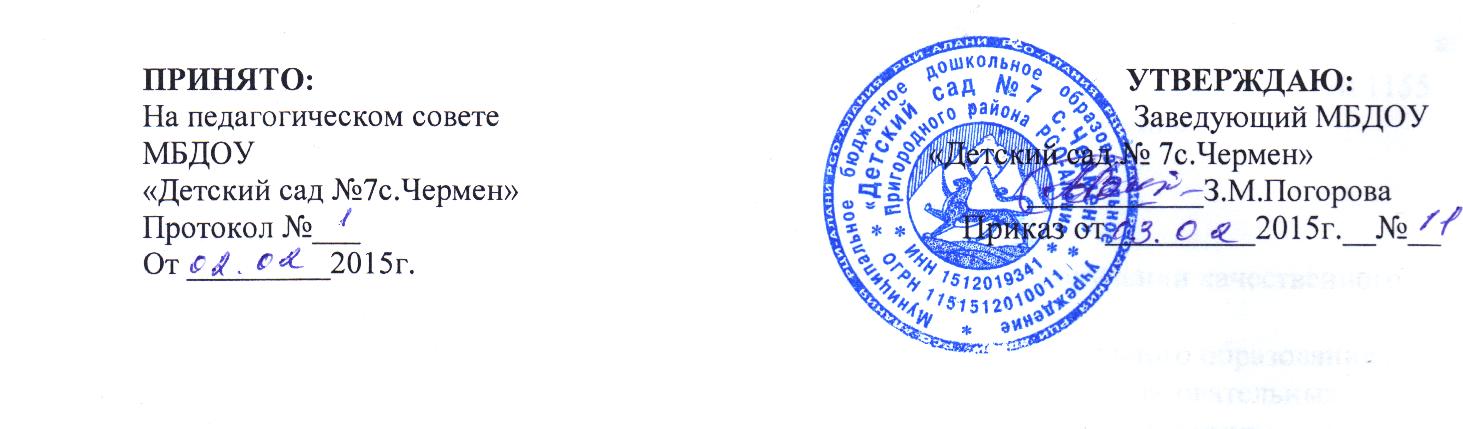 ПОЛОЖЕНИЕ«О противодействии коррупции»муниципального бюджетного дошкольного образовательного учреждения «Детского сада а № 7 с.Чермен»                            1. Общие положения1.1.     Данное Положение «О противодействии коррупции» (далее - Положение) разработано на основе Федерального закона Российской Федерации от 25 декабря 2008 г. №273-ФЭ «О противодействии коррупции»,1.2.     Настоящим Положением устанавливаются основные принципы противодействия коррупции, правовые и организационные основы предупреждения коррупции и борьбы с ней, минимизации и (или) ликвидации последствий коррупционных правонарушений в Муниципальном бюджетном дошкольном образовательном учреждении «Детский сад   № 7 с.Чермен» (далее - ДОУ).1.3.     Для целей настоящего Положения используются следующие основные понятия:1.3.1. коррупция:а)злоупотребление служебным положением, дача взятки, получение взятки, злоупотребление полномочиями, коммерческий подкуп либо иное незаконное использование физическим лицом своего должностного положения вопреки законным интересам общества и государства в целях получения выгоды в виде денег, ценностей, иного имущества или услуг имущественного характера, иных имущественных прав для себя или для третьих лиц либо незаконное предоставление такой выгоды указанному лицу другими физическими лицами;б)совершение деяний, указанных в подпункте «а» настоящего пункта, от имени или в интересах юридического лица;1.3.2. противодействие коррупции - деятельность членов рабочей группы по противодействию коррупции и физических лиц в пределах их полномочий:а)по предупреждению коррупции, в том числе по выявлению и последующему устранению причин коррупции (профилактика коррупции);б)по выявлению, предупреждению, пресечению, раскрытию и расследованию коррупционных правонарушений (борьба с коррупцией);в)по минимизации и (или) ликвидации последствий коррупционных правонарушений.1.4.     Основные принципы противодействия коррупции:-        признание, обеспечение и защита основных прав и свобод человека и гражданина;-        законность;-        публичность и открытость деятельности органов управления и самоуправления;-        неотвратимость ответственности за совершение коррупционных правонарушений;-        комплексное использование организационных, информационно-пропагандистских и других мер;-        приоритетное применение мер по предупреждению коррупции.2.    Основные меры по профилактике коррупцииПрофилактика коррупции осуществляется путем применения следующих основных мер:2.1.     формирование в коллективе педагогических и непедагогических работников ДОУ нетерпимости к коррупционному поведению;2.2.     формирование у родителей (законных представителей) воспитанников нетерпимости к коррупционному поведению;2.3.     проведение мониторинга всех локальных актов, издаваемых администрацией ДОУ на предмет соответствия действующему законодательству;2.4.     проведение мероприятий по разъяснению работникам ДОУ и родителям (законным представителям) воспитанников законодательства в сфере противодействия коррупции.3.   Основные направления по повышению эффективности противодействия коррупции.3.1. создание механизма взаимодействия органов управления с органами самоуправления, муниципальными и общественными комиссиями по вопросам противодействия коррупции, а также с гражданами и институтами гражданского общества;3.2. принятие административных и иных мер, направленных на привлечение работников и родителей (законных представителей) обучающихся к более активному участию в противодействии коррупции, на формирование в коллективе и у родителей (законных представителей) воспитанников негативного отношения к коррупционному поведению;3.3. совершенствование системы и структуры органов самоуправления;3.4.     создание механизмов общественного контроля деятельности органов управления и самоуправления;3.5.     обеспечение доступа работников школы и родителей (законных представителей) обучающихся к информации о деятельности органов управления и самоуправления;3.6.     конкретизация полномочий педагогических, непедагогических и руководящих работников ДОУ,  которые должны быть отражены в должностные инструкциях.3.7. уведомление в письменной форме работниками ДОУ администрации и Рабочей группы по противодействию коррупции обо всех случаях обращения к ним каких-либо лиц в целях склонения их к совершению коррупционных правонарушений;3.8.создание условий для уведомления родителями (законным представителями) воспитанников администрации ДОУ обо всех случаях вымогания у них взяток работниками ДОУ.4.      Организационные основы противодействия коррупции4.1.     Общее руководство мероприятиями, направленными на противодействие коррупции, осуществляет:-       Заведующая ДОУ4.10. Ответственная по противодействию коррупции:-      ежегодно определяет основные направления в области противодействия коррупции и разрабатывает план мероприятий по борьбе с коррупционными проявлениями;-       контролирует деятельность администрации ДОУ в области противодействия коррупции;-       осуществляет противодействие коррупции в пределах своих полномочий:-       реализует меры, направленные на профилактику коррупции;-       вырабатывает механизмы защиты от проникновения коррупции в ДОУ;-       осуществляет антикоррупционную пропаганду и воспитание всех участников воспитательно - образовательного процесса;-       осуществляет анализ обращений работников ДОУ, их родителей (законных представителей) о фактах коррупционных проявлений должностными лицами;-       проводит проверки локальных актов ДОУ на соответствие действующему законодательству; проверяет выполнение работниками своих должностных обязанностей;-       разрабатывает на основании проведенных проверок рекомендации, направленные на улучшение антикоррупционной деятельности ДОУ;-       организует работы по устранению негативных последствий коррупционных проявлений;-       выявляет причины коррупции:-       взаимодействует с органами самоуправления, муниципальными и общественными комиссиями по вопросам противодействия коррупции, а также с гражданами и институтами гражданского общества;-       взаимодействует с правоохранительными органами по реализации мер, направленных на предупреждение (профилактику) коррупции и на выявление субъектов коррупционных правонарушений.4.11. В компетенцию ответственного по противодействию коррупции не входит координация деятельности правоохранительных органов по борьбе с преступностью, участие в осуществлении прокурорского надзора, оперативно-розыскной и следственной работы правоохранительных органов.4.12. Ответственная :-        разрабатывают проекты локальных актов по вопросам противодействия коррупции;-        осуществляют противодействие коррупции в пределах своих полномочий:-        принимают заявления работников ДОУ, родителей (законных представителей) воспитанников о фактах коррупционных проявлений должностными лицами;-        осуществляет антикоррупционную пропаганду и воспитание всех участников воспитательно-образовательного процесса,5.      Ответственность физических и юридических лиц за коррупционные правонарушения5.1. Граждане Российской Федерации, иностранные граждане и лица без гражданства за совершение коррупционных правонарушений несут уголовную, административную, гражданско-правовую и дисциплинарную ответственность в соответствии с законодательством Российской Федерации.5.2.   Физическое лицо, совершившее коррупционное правонарушение, по решению суда может быть лишено в соответствии с законодательством Российской Федерации права занимать определенные должности государственной и муниципальной службы.5.3.   В случае если от имени или в интересах юридического лица осуществляются организация, подготовка и совершение коррупционных правонарушений или правонарушений, создающих условия для совершения коррупционных правонарушении к юридическому лицу могут быть применены меры ответственности в соответствии с законодательством Российской Федерации. 5.4.   Применение за коррупционное правонарушение мер ответственности к юридическому лицу не освобождает от ответственности за данное коррупционное правонарушение виновное физическое лицо, равно как и привлечение к уголовной или иной ответственности за коррупционное правонарушение физического лица не освобождает от ответственности за данное коррупционное правонарушение юридическое лицо Принято на Общем собрании работников МБДОУ «Детский сад № 7 с.Чермен»Протокол № ___ от «___»__________20__ г